Minutes FinalGirdwood Trails Committee –Regular Monthly Meeting Tuesday, January 8, 2019Girdwood Community Room 7PMThe Girdwood Board of Supervisors, its committees, and subcommittees are subject to the Alaska Open Meetings Act as found in Alaska Statute 44.62.310 and Anchorage Municipal Code1.25 - Public Meetings.Call to Order 7PM Carolyn Brodin, Chair January 8, 2019 Agenda approved with change to move GirdWild ahead in the agenda as their discussion is expected to be short.
December 4, 2018 Minutes approved
Old Business:Trails Issues:GTC Executive Committee Election:  Chair, 2 Vice-chairs, Treasurer.  All are willing to serve again. No other nominations are made.Motion:Girdwood Trails Committee moves to re-elect the GTC Executive Committee as follows:  Carolyn Brodin, Chair; Barb Crews and Kate Sandberg, Vice-Chairs; Diana Livingston, Treasurer.Motion by Paul Crews18 in favor, 0 opposed, 4 abstainMotion carriesReview of GirdWild proposal for wild & primitive area in GirdwoodPacket is available on line or at this meeting.  Goal of the group is to set aside land in the valley to preserve wild space. Location is in the upper valley, where GNSC has expressed interest in future trails. Proposal is discussed.  As when this was originally presented, various members of GTC express interest in the concept, some encourage consideration of another location in Girdwood as the area currently under discussion is designated for trails in the Girdwood Area Plan, and some members expressed that the concept was inappropriate in a resort community.  Group discusses the need for a Girdwood Trails Master Plan.  GirdWild will seek vote on this proposal at a future meeting and are accepting and incorporating comments.Public is encouraged to email comments to GirdWild: wild@girdwild.org
Review and discuss updated Girdwood Mountain Bike Alliance Conceptual Map of new mountain bike trails, based on input received at the November GTC meeting.New map has the Cat Road and the Winner Creek Trail alignments added, as requested at the last meeting.Shaded areas have not yet been scoped fully for specific trail alignments. Specific marked trail alignments are currently flagged.  Goal is to receive GTC recommendation for GBOS Resolution of Support for the conceptual master plan.  Group will also seek recommendation from LUC.   If conceptual Mountain Bike Park Master Plan is approved, GMBA will come back to GTC with proposals for specific trail building projects.  Group discusses that Next Meeting:  Tuesday, February 5, 2019 in the Girdwood Community Room at 7:00 pmGirdwood Trails Committee Agendas and minutes are available on line: http://www.muni.org/gbos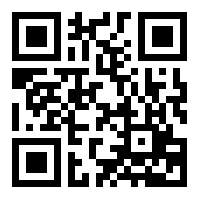 analysis of each segment of trail independently adds expense to trail building process if they are forwarded on to UDC separately.  GTC members are concerned about setting a precedent for conceptual plan without a clear understanding of what the responsibility of the organization is to gain future approvals for additional trails, in particular, trails not currently mapped on the conceptual Master Plan.  New trail development matrix is being developed to help guide this process.  GMBA is encouraged to provide the information requested after introduction of the concept, namely: Create TMO and proposed trail design, map of the preliminary trail alignment, create construction and design specifics, describe typical trail cross sections, outline plan for future maintenance and long-term sustainability.  Members also ask for principles of trail concept to be outlined, including staying out of the viewshed of existing trails, clarify how GTC will be kept involved in trail development, how stakeholder concerns will be addressed. Members in support of the Bike Park concept encouraged the GTC to approve the concept and allow planning and trail building to progress promptlyPublic is encouraged to email comments to: info@bikegirdwood.orgReview of matrix for new trails proposed for Girdwood Trails Management Plan 2019 updateUpdated draft v7 incorporates information regarding the new Urban Design Commission requirement.  Planning Director will determine if Girdwood trails projects need to go the UDC on a case by case basis.  Michelle McNulty (MOA Planning Director) and Robin Ward (HLB Director) will attend LUC next week.Group discusses changing block 4 of the matrix to state:  Introduce preliminary concept and action step to be taken to the Girdwood Trails Committee.  Group discusses removing request for trail cross sections from information in block 5, but decides to keep that language.Motion:Girdwood Trails Committee moves to approve the matrix, including adjustment to block four, outlining the process for new trails with the understanding that this is a living document that will change and evolve over time.Motion by Nick Georgelos, 2nd by Diana Livingston27 in favor, 0 opposed, 2 abstainingMotion carries.Trails Projects:Current: California Creek Bridge re-build.  Thanks to Paul Crews for help surveying and settinglocations for piles to be driven.  Just after that was accomplished, snow fell and the project is on hold until spring.2019 Trail work plan items.  Thanks to Kate Sandberg for compiling the work projects and longerterm trail goals, which are provided in the Girdwood Trails Committee January 2019 Discussion document.  Girdwood Parks and Rec requests input on 2019 trails projects to be received prior to the February GTC meeting.  The complete list of projects will be compiled for GTC approval at the Feb 2019 meeting.This year, GVSA is planning to hire two interns from SCA to spearhead much of the trail work. Please encourage college students with experience with power tools and trail work to apply.  It is recommended that GTC hold trail work parties instead of regular trails meetings in June, July and perhaps August.Group discusses removing illegal trail work connecting to Abe’s trail.  This work is largely on Chugach State Park land. Kyle will discuss with Chugach State Park Superintendent.Public is encouraged to email 2019 trail work projects to: tylerms@muni.orgFuture Trail goals Future trail goals are part of the document provided by Kate Sandberg.  Please read this and plan to discuss it at the February GTC meeting.Current trail maintenance needs – previously discussed.Winter Grooming Update/TrainingThanks to Peter, Jim and Shane for grooming on the trails.  Alyeska Resort has run the snow cat on the 5K as well, and conditions are good.  Shovel parties moved snow as needed after the wet storm over New Years.  Currently one of the groomers is in the shop with electrical problems, and has been off line for two weeks.Other Trails IssuesTrail access from Airport property: Road has now been re-routed around the new hangar, there’s noparking and fencing will be added to enclose the airport assets.	Award:  Anchorage Daily News readers awarded Winner Creek Trail the Gold award for Best Hiking Trail.Financial Report (Diana Livingston)
Grants Status report:  KMTA grant status ($17,000 bridge construction grant): Project is on hold until springRTP Grant status (2018 and 2019): 2018 grant is closed.  2019 grants should be reviewed sometime in Jan/Feb by the RTP Board.Updates GNSC:  Grooming, shovel parties.  Solstice Event was big success.GMBA: No other items to report.January LUC/GBOS Meeting Representative – will be assigned among Executive Committee.
New Business: NoneOther Business:
KMTA has posted a part time marketing position.
HLB 1 and 5 year plans are currently available for review. Public comment is due Feb 4. 
HLBAC meeting is on THU in AnchorageAdjourn 9:10PMGirdwood Trails Committee Financial ReportGirdwood Trails Committee Financial ReportGirdwood Trails Committee Financial ReportJanuary 8, 2019Account with Girdwood Inc.$32,176.39January 8, 2019Reserve for Trail Signs         (500.00)Reserve for Forest Fair Fund           (80.03)Reserve for Further     (7,000.00)Trails Publication CostsBalance Unreserved Funds$24,596.36